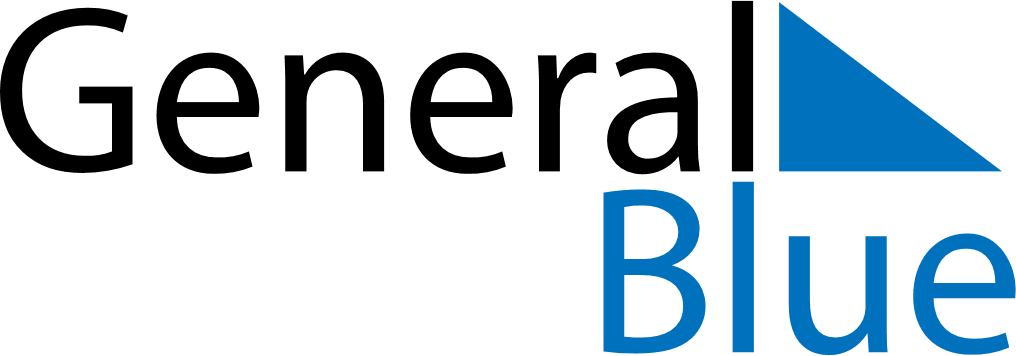 September 2028September 2028September 2028September 2028ChileChileChileSundayMondayTuesdayWednesdayThursdayFridayFridaySaturday1123456788910111213141515161718192021222223National holidayArmy Day2425262728292930